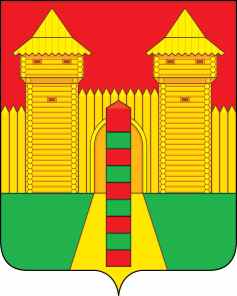 АДМИНИСТРАЦИЯ  МУНИЦИПАЛЬНОГО  ОБРАЗОВАНИЯ «ШУМЯЧСКИЙ   РАЙОН» СМОЛЕНСКОЙ  ОБЛАСТИПОСТАНОВЛЕНИЕот 24.06.2022г. № 324        п. ШумячиВ соответствии со статьей 69.1 Федерального закона от 13 июля 2015 года № 218-ФЗ «О государственной регистрации недвижимости»          Администрация муниципального образования «Шумячский район»                    Смоленской областиП О С Т А Н О В Л Я Е Т:          1. В отношении жилого дома, общей площадью 53,1 кв.м. расположенного по адресу: Смоленская область, Шумячский район, п. Шумячи,                                       ул.  Сельхозтехника, дом 21, в качестве его правообладателя, владеющего данным объектом недвижимости на праве долевой собственности, выявлена                      Тращенкова Роза Федоровна, 01.03.1937 г.р., место рождения: д. Гороватка                  Хиславичского р-на Смоленской обл., паспорт гражданина Российской                           Федерации: серия 66 00 № 108449, выдан 31.12.2000  Шумячским РОВД                       Смоленской обл., код подразделения 672-028, СНИЛС № 094-729-054-00,                        зарегистрированная по месту жительства: Смоленская область, Шумячский район, п. Шумячи, ул. Сельхозтехника, дом 21, что подтверждается Договором о бесплатной передаче в собственность граждан занимаемых квартир (жилых                  домов) в государственном и муниципальном жилищном фонде, утвержденным постановлением главы администрации Шумячского района Крупеневым П.А. от 01 сентября 1992 года № 171, свидетельством о праве на наследство по закону от 05.11.1996, зарегистрировано в реестре за № 604.        2. Отделу городского хозяйства Администрации муниципального                             образования «Шумячский район» Смоленской области осуществить действия по внесению необходимых изменений в сведения Единого государственного                      реестра недвижимости.       3. Контроль за исполнением настоящего постановления возложить на                        заместителя Главы муниципального образования «Шумячский район»                           Смоленской области Н.М. Елисеенко.    И.п. Главы муниципального образования «Шумячский район» Смоленской области                                             Г.А. ВарсановаО выявлении правообладателя ранее учтенного объекта недвижимости 